HPLC-MessauftragStrukturformel(n): 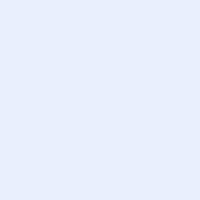 Chirale Trennung?         Ja  NeinLöslich in: Ethanol	    Ja  Nein	Acetonitril	 Ja	 NeinMethode              Analog Probe: 	 Analog Literatur (Lit. als Anlage anheften)	 MethodenentwicklungBemerkungen:      Name: Datum:	Email:	Raum:		Arbeitskreis:Telefon:	Substanzcode: Probe gelöst in: